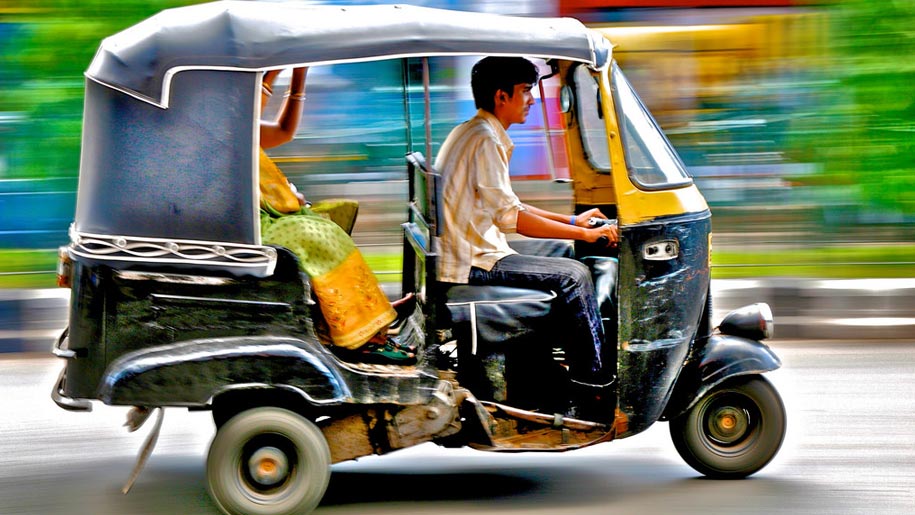 Ex.1 Choose the most suitable word or phrase to complete each sentence.a) The ship stopped because two passengers had fallen ___________.A) upside down B) overboard C) underground D) inside outb) The ___________ was crowded with passengers waiting for the train.A) platform B) quay C) runway D) pavementc) We had to stop for petrol at a filling___________.A) garage B) service C) pump D) stationd) Mary looked up the fastest train to Glasgow in the ___________.A) catalogue B) timetable C) dictionary D) programmee) The train was very crowded because there were only four ___________.A) coaches B) waggons C) trucks D) carsf) Peter's car ___________ off the icy road and fell into a ditch.A) crashed B) collided C) hit D) skiddedg) I dropped my wallet from the boat but luckily it___________.A) drifted B) floated C) sank D) rescuedh) Everything went dark when the train entered a/an ___________.A) underground B) tunnel C) tube D) metroi) David missed his train because of the queue in the ticket ___________.A) office B) agency C) room D) loungej) To get to our hotel we had to cross the railway ___________.A) road B) route C) rails D) lineEx.2 Match the words in the box with a suitable description (a-j).chain     gear     parachute     bonnet     cockpit     handlebars      brakes        deck         oars       wingsa) An aeroplane has two of these ___________.b) Change this in a car to change speed ___________.c) Hold these when you ride a bicycle ___________.d) This will save your life if you fall from a plane ___________.e) You need these to row a boat ___________.f) This might be on a bicycle or around your neck ___________.g) Put these on if you want to stop ___________.h) Your car engine is usually under this ___________.i) Walk on this when you are on a ship ___________.j) The pilot of a plane sits in this ___________.Ex. 3 Decide which answer (A, B, C or D) best fits each space.Past, present and futureA hundred years ago, most people travelled (1) ___________ foot, by train, or on horseback. (2) ___________ had made it possible to travel rapidly over long distances. Bicycles were also becoming (3) ___________, after the invention of the air-filled (4) ___________, which made cycling a lot more comfortable. Buses, trams and (5) ___________  railways had already been invented, and cities all over the world already had traffic (6) ___________ . There were very few private cars, and city (7) ___________  were still full of horses. What a difference a hundred years have (8) ___________! (9) ___________ we have got (10) ___________ to the problem of private cars, and some cities are so noisy and (11) ___________ that in many places (12) ___________  have been banned from the city centre. How will we be travelling in a hundred years' time?Perhaps (13) ___________  then there will be only personal helicopters. There may be no need to (14) ___________ to work or school in the future, since everyone will have a computer at home. There might even be more people walking and horse-riding, for pleasure and (15) ___________.1) A by B on C with D to2) A Tracks B Lines C Ways D Railways3) A popular B invented C then D handlebars4) A boot B brake C tyre D engine5) A metro B buried C underground D submerged6) A blocks B sticks C knots D jams7) A streets B pavements C lawns D carts8) A taken B done C made D got9) A Presently B Nowadays C Then D Later10) A more B them C motorists D used11) A even B polluted C so D poisoned12) A vehicles B traffic C transport D trips13) A cars B by C even D transport14) A have B transport C decide D commute15) A exercise B keep fit C energy D healthyEx.4 Complete each sentence with a word from the box.captain     crew    guard    pedestrian    chauffeur       cyclist      mechanic     flight attendant     conductor    driver     motorist     traffic wardena) The company chairman has a Rolls-Royce driven by a ___________.b) When my car broke down a passing ___________ towed it to a garage.c) The police wanted me to describe the ___________ of the car.d) The four passengers on the ship had dinner with the ___________e) The train couldn't leave until the waved ___________ his green flag.f) Hilary was given a parking ticket by a ___________.g) Before take-off, the ___________ told me to fasten my seat belt.h) When I got on the ship, one of the ___________ helped me find my cabin.i) There isn't a ___________ on this bus, you pay the driver.j) Eddie is a keen ___________ and rides his bike to work every day.k) The bus mounted the pavement and injured a ___________.1) Jim works as a ___________ in a local garage.Ex. 5 Circle the correct word1. 	I hope to go on a trip round the world / earth one day.2. 	You learn a lot about the local territory / area by speaking to local people.3.	 It's good to have someone to lead / guide you when you are on holiday.4.	 I get the train to work every day and the fare / fee is quite expensive.5. 	Captain Cook discovered Australia on a voyage / travel to the Pacific.6.	 Most tourist attractions in London charge an admission fee / ticket.7.	 The sunset over Niagara Falls really is a magnificent look / sight.Now play a gamehttps://jeopardylabs.com/play/2018-07-26-84 Answer keysEx.1 BADBADBBADEx.2 wingsgearhandlebarsparachuteoarschainbrakersbonnetdeckcockpitEx. 3chauffeur motoristdrivercaptainguardtraffic wardenstewardcrewconductorcyclistpedestrianmechanicEx.4 BDACCDACBDBABDAEx. 5 1 world 2 area3 guide4 fare5 voyage6 free7 sigh